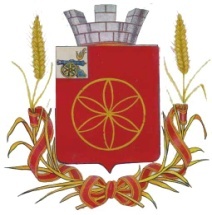 АДМИНИСТРАЦИЯ  МУНИЦИПАЛЬНОГО  ОБРАЗОВАНИЯ            РУДНЯНСКИЙ  РАЙОН  СМОЛЕНСКОЙ  ОБЛАСТИП О С Т А Н О В Л Е Н И Еот 21.02.2020   №68 В соответствии с Федеральным  законом  от  26.12.2008  № 294-ФЗ «О защите прав юридических лиц и индивидуальных предпринимателей при осуществлении государственного контроля (надзора) и муниципального контроля», Федеральным законом от 27.07.2006 года № 149-ФЗ «Об информации, информационных технологиях и о защите информации», Постановлением Администрации Смоленской области от 06.06.2014 №412 «Об утверждении Порядка разработки и принятия административных регламентов осуществления муниципального контроля в соответствующих сферах деятельности»,  Уставом муниципального образования  Руднянский район Смоленской области.Администрация муниципального образования Руднянский район Смоленской области п о с т а н о в л я е т:          1. В Административный регламент осуществления муниципального жилищного контроля на территории муниципального образования Руднянский район Смоленской области, утвержденный постановлением Администрации муниципального образования Руднянский район Смоленской области от  05.11.2014 № 382 внести следующие изменения:1.) пункт 1.1. раздела 1. дополнить абзацем 3 следующего содержания: «Под муниципальным жилищным контролем понимается деятельность органов местного самоуправления, уполномоченных на организацию и проведение на территории муниципального образования проверок соблюдения юридическими лицами, индивидуальными предпринимателями и гражданами обязательных требований, установленных в отношении муниципального жилищного фонда федеральными законами и законами субъектов Российской Федерации в области жилищных отношений, а также муниципальными правовыми актами. Органы государственной власти субъектов Российской Федерации вправе наделять законами субъектов Российской Федерации уполномоченные органы местного самоуправления отдельными полномочиями по проведению проверок при осуществлении лицензионного контроля в отношении юридических лиц или индивидуальных предпринимателей, осуществляющих деятельность по управлению многоквартирными домами на основании лицензии».2.) в пункт 1.2. раздела 1.  внести следующие изменения:-наименование изложить в следующей редакции: «1.2. Наименование органа местного самоуправления уполномоченного на осуществление муниципального жилищного контроля, структурное подразделение. Полномочия органов местного самоуправления, осуществляющих муниципальный контроль».-дополнить пунктами 1.2.4., 1.2.5. следующего содержания:«1.2.4. Определение органов местного самоуправления, уполномоченных на осуществление муниципального контроля, установление их организационной структуры, полномочий, функций и порядка их деятельности и определение перечня должностных лиц указанных уполномоченных органов местного самоуправления и их полномочий осуществляются в соответствии с уставом муниципального образования и иным муниципальным правовым актом.1.2.5. К полномочиям органов местного самоуправления, осуществляющих муниципальный контроль, относятся:1) организация и осуществление муниципального контроля на соответствующей территории. Перечень видов муниципального контроля и органов местного самоуправления, уполномоченных на их осуществление, ведется в порядке, установленном представительным органом муниципального образования;1.1) организация и осуществление регионального государственного контроля (надзора), полномочиями по осуществлению которого наделены органы местного самоуправления;2) разработка административных регламентов осуществления муниципального контроля в соответствующих сферах деятельности, разработка в соответствии с типовыми административными регламентами, утверждаемыми уполномоченными органами исполнительной власти субъектов Российской Федерации, административных регламентов осуществления регионального государственного контроля (надзора), полномочиями по осуществлению которого наделены органы местного самоуправления. Разработка и принятие указанных административных регламентов осуществляются в порядке, установленном нормативными правовыми актами субъектов Российской Федерации;3) организация и проведение мониторинга эффективности муниципального контроля в соответствующих сферах деятельности, показатели и методика проведения которого утверждаются Правительством Российской Федерации, за исключением муниципального контроля, осуществляемого уполномоченными органами местного самоуправления в сельских поселениях;4) осуществление иных предусмотренных федеральными законами, законами и иными нормативными правовыми актами субъектов Российской Федерации полномочий.».3.) пункт 1.4. раздела 1.  дополнить пунктом 1.4.5. следующего содержания:«1.4.5. При условии, что иное не установлено федеральным законом, при наличии у органа государственного контроля (надзора), органа муниципального контроля сведений о готовящихся нарушениях или о признаках нарушений обязательных требований, требований, установленных муниципальными правовыми актами, полученных в ходе реализации мероприятий по контролю, осуществляемых без взаимодействия с юридическими лицами, индивидуальными предпринимателями, либо содержащихся в поступивших обращениях и заявлениях (за исключением обращений и заявлений, авторство которых не подтверждено), информации от органов государственной власти, органов местного самоуправления, из средств массовой информации в случаях, если отсутствуют подтвержденные данные о том, что нарушение обязательных требований, требований, установленных муниципальными правовыми актами, причинило вред жизни, здоровью граждан, вред животным, растениям, окружающей среде, объектам культурного наследия (памятникам истории и культуры) народов Российской Федерации, музейным предметам и музейным коллекциям, включенным в состав Музейного фонда Российской Федерации, особо ценным, в том числе уникальным, документам Архивного фонда Российской Федерации, документам, имеющим особое историческое, научное, культурное значение и входящим в состав национального библиотечного фонда, безопасности государства, а также привело к возникновению чрезвычайных ситуаций природного и техногенного характера либо создало угрозу указанных последствий, орган государственного контроля (надзора), орган муниципального контроля объявляют юридическому лицу, индивидуальному предпринимателю предостережение о недопустимости нарушения обязательных требований, требований, установленных муниципальными правовыми актами, и предлагают юридическому лицу, индивидуальному предпринимателю принять меры по обеспечению соблюдения обязательных требований, требований, установленных муниципальными правовыми актами, и уведомить об этом в установленный в таком предостережении срок орган государственного контроля (надзора), орган муниципального контроля.».4.) пункт 1.6. раздела 1. дополнить подпунктом 1.6.4. следующего содержания:«1.6.4.Открытость и доступность для юридических лиц, индивидуальных предпринимателей нормативных правовых актов Российской Федерации, муниципальных правовых актов, соблюдение которых проверяется при осуществлении государственного контроля (надзора), муниципального контроля, а также информации об организации и осуществлении государственного контроля (надзора), муниципального контроля, включая информацию об организации и о проведении проверок, о результатах проведения проверок и о принятых мерах по пресечению и (или) устранению последствий выявленных нарушений, о правах и об обязанностях органов государственного контроля (надзора), органов муниципального контроля, их должностных лиц, за исключением информации, свободное распространение которой запрещено или ограничено в соответствии с законодательством Российской Федерации.5.) пункт 3.1.раздела 3. дополнить подпунктом 3.1.1. следующего содержания:«3.1.1. Мероприятия по контролю, при проведении которых не требуется взаимодействие органа государственного контроля (надзора), органа муниципального контроля с юридическими лицами и индивидуальными предпринимателями (далее - мероприятия по контролю без взаимодействия с юридическими лицами, индивидуальными предпринимателями).Наблюдение за соблюдением обязательных требований, требований, установленных муниципальными правовыми актами, посредством анализа информации о деятельности либо действиях юридического лица и индивидуального предпринимателя, которая предоставляется такими лицами (в том числе посредством использования федеральных государственных информационных систем) в орган государственного контроля (надзора), орган муниципального контроля в соответствии с федеральными законами и принимаемыми в соответствии с ними иными нормативными правовыми актами Российской Федерации или может быть получена (в том числе в рамках межведомственного информационного взаимодействия) органом государственного контроля (надзора), органом муниципального контроля без возложения на юридических лиц и индивидуальных предпринимателей обязанностей, не предусмотренных федеральными законами и принятыми в соответствии с ними иными нормативными правовыми актами Российской Федерации.».6.) Настоящее постановление  вступает в силу после его официального опубликования в соответствии с Уставом муниципального образования  Руднянский район Смоленской области.      Глава муниципального образования                        Руднянский район Смоленской области                                             Ю. И. Ивашкин